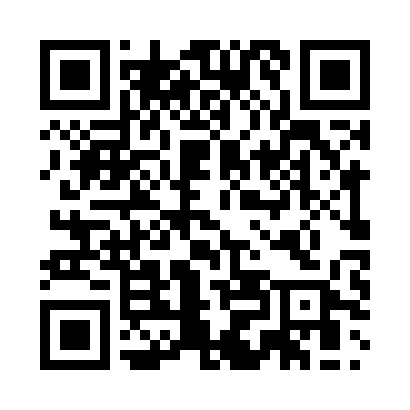 Prayer times for Ulm, Baden-Wurttemberg, GermanyMon 1 Apr 2024 - Tue 30 Apr 2024High Latitude Method: Angle Based RulePrayer Calculation Method: Muslim World LeagueAsar Calculation Method: ShafiPrayer times provided by https://www.salahtimes.comDateDayFajrSunriseDhuhrAsrMaghribIsha1Mon5:086:571:244:587:519:342Tue5:056:551:244:597:539:363Wed5:036:531:234:597:549:384Thu5:006:511:235:007:559:405Fri4:586:491:235:017:579:426Sat4:556:471:225:027:589:447Sun4:536:451:225:028:009:468Mon4:506:431:225:038:019:489Tue4:476:411:225:048:039:4910Wed4:456:391:215:048:049:5111Thu4:426:371:215:058:069:5312Fri4:406:351:215:068:079:5513Sat4:376:331:205:068:099:5814Sun4:356:311:205:078:1010:0015Mon4:326:291:205:088:1210:0216Tue4:296:271:205:088:1310:0417Wed4:276:251:205:098:1410:0618Thu4:246:241:195:098:1610:0819Fri4:216:221:195:108:1710:1020Sat4:196:201:195:118:1910:1221Sun4:166:181:195:118:2010:1422Mon4:136:161:185:128:2210:1723Tue4:116:141:185:128:2310:1924Wed4:086:121:185:138:2510:2125Thu4:056:111:185:148:2610:2326Fri4:036:091:185:148:2810:2627Sat4:006:071:185:158:2910:2828Sun3:576:051:185:158:3010:3029Mon3:546:041:175:168:3210:3330Tue3:526:021:175:168:3310:35